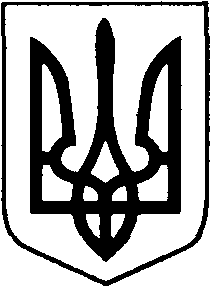 УКРАЇНАНововолинськА  міськА  радА ВоЛИНСЬКОЇ ОБЛАСТІСЬОМОГО СКЛИКАННЯР І Ш Е Н Н Явід     вересня 2020 року №      						  ПРОЄКТм. НововолинськПро передачу у власність ПрАТ «Волиньобленерго» кабеля Відповідно до п.31 ст.26, п.1.б.1 ст.31 Закону України «Про місцеве самоврядування в Україні», на підставі клопотання КП «Управляюча житлова компанія №1» Житлово-комунального об’єднання Нововолинської міської ради, міська радаВ И Р І Ш И Л А:Надати згоду КП «Управляюча житлова компанія №1» Житлово-комунального об’єднання Нововолинської міської ради передати безоплатно у власність ПрАТ «Волиньобленерго» кабель АВБбШв 3×95 1×50, АВВГ 3×95- 1×50 довжиною 145 м.Передачу повітряної лінії електропередач провести згідно вимог чинного законодавства України.Контроль за виконанням рішення покласти на радника міського голови  Рожелюка В.Д.Міський голова                                                                                 В.Б. СапожніковМиронюк 32335      Шевчук 40197